Урок истории в 5-м классе "В театре Диониса"Цель урока: создание представления о  греческом театре, его устройстве, времени возникновения, знакомство с именами авторов комедий и трагедий, развитие навыков работы с источником, текстом учебника, «линией времени»; воспитание чувства прекрасного, чувства уважения, к культурному наследию других народов,  формирование системы нравственных ценностей.Задачи:- обучающая: рассмотреть понятия: «театр», «орхестра», «скене», «комедия», «трагедия», рассмотреть хронологические рамки возникновения театра, подвести к пониманию того, что появление театра у древних греков было связано с религией, познакомиться с именами авторов трагедий, комедий; -  развивающая: развивать навыки словарной работы, творческого воображения, продолжить формировать умение  работать с текстом учебника, историческим  источником, интернет-ресурсами, выделять в тексте главное, сравнивать  различные эпохи,  развивать коммуникативные умения учащихся;- воспитательная: развивать творческую активность учащихся, воспитывать  интерес  и уважение к культурному наследию других народов, формировать систему нравственных ценностей.Ожидаемые результаты: учащиеся смогут объяснить понятия: «театр», «орхестра», «скене», «комедия», «трагедия», определить время возникновения театра в Древней Греции (век), называть имена авторов комедий, трагедий, научаться извлекать информацию и оформлять её в виде плана, схемы, анализировать источник, получат опыт сотрудничества при работе в парах, группах, проявят интерес и проникнуться уважением к культуре другого народа, смогут совершать действия нравственно-этического оценивания (“что такое хорошо, что такое плохо”)Тип урока: комбинированный урок.Ход урокаI. Организационный момент.На прошлом уроке мы с вами говорили об афинских школах, о том, как древние греки получали образование. Каждый из вас получит оценку за работу на уроке (мы будем работать в рабочих тетрадях на печатной основе)II. Проверка домашнего задания.Индивидуальная работа по карточкамВариант 3В Афинах педагогами называли:А) школьных учителейБ) домашних рабов, сопровождающих мальчиков в школуВ) ученых, преподававших в гимнасияхСтиль – это:А) металлическая палочка для письмаБ) навощенная дощечкаВ) музыкальный инструментЗанятия гимнастикой проходили в:А) школахБ) палестреВ) афиняне гимнастикой не занималисьОбучение детей начиналось с:А) пяти летБ) семи летВ) десяти летВзрослые афиняне, желавшие продолжить образование шли в:А) гимнасииБ) палестрыВ) академииб. Фронтальный опрос учащихся:1. Рассказать об особенностях обучения детей.2. Рассказать о палестре.3. Рассказать о гимнасиях.III. Новый материал:1. Возникновение театра.Каждый из вас, конечно, был в театре. Задача на урок.Театр существует и в наши дни, но есть ли отличия современного театра от театра древнегреческого? И что между ними общего? (слайд № 1)Записываем тему урока «В театре Диониса».Уже в те давние времена в Древней Греции существовал театр.? Как вы думаете что такое театрЗапишите в свои словарики: театр – это место для зрелищ.Объяснение учителя: жизнь греков невозможно представить себе без театральных представлений. Зарождение театра связано с празднествами в честь бога Диониса (слайд № 2).В одном из мифов рассказывается, что Дионис странствует по всей земле, окруженный толпой сатиров. Когда под звуки флейт и свирелей Дионис приходит в Грецию, то в этой стране начинается весна, теплее пригревает солнце, расцветают цветы, вся жизнь возрождается заново.В конце марта в Греции отмечался главный праздник бога виноделия — Великие Дионисии. Изображая сатиров, греки надевали козлиные шкуры, привязывали длинные бороды из дубовых листьев, раскрашивали лица или закрывали их козлиными масками. Веселое шествие ряженых двигалось по улицам города и останавливалось где-нибудь площади. Вперед выходил запевала. Он нараспев рассказывал о странствиях Диониса, о его встрече с пиратами и других приключениях, а остальные ряженые хором подпевали ему. Запевала изображал то кого-нибудь из героев мифа, то самого Диониса, то одного из сатиров. Сценки, разыгрываемые участниками праздника, и были первыми театральными зрелищами: запевала и ряженые являлись актерами, а зрителями— все население города.Со временем поэты начали сочинять пьесы, гимны, не связанные с мифами о боге виноделия, а на самые разнообразные темы. Архитекторы и строители начали создавать здания театра, первоначально из дерева, а затем из камня. Для этих ежегодных представлений стали отводить особую площадку, обычно у подножия холма. Зрители стояли или сидели на склоне холма, потом здесь появились  скамейки. С конца VI в. до н. э. в греческих городах стали строить специальные здания. Почти в каждом городе, даже в небольшом, был свой театр. Самым старейшим театром был театр Диониса в Афинах, он вмещал до 17 тыс. зрителей.?Почему строили такие большие театры?Дело в том, что греки могли посмотреть театральное представление только на праздниках в честь Диониса, которые были несколько раз в году (в марте, декабре, в конце января) Это было любимое зрелище. На время театральных представлений деловая жизнь в городе умирала, народные собрания не созывались, многие государственные учреждения закрывались. Театральные представления начинались в 7 часов утра и продолжались до захода солнца: подряд ставили несколько спектаклей.Хотя первоначально посещение тетра было бесплатным для всех. Но с ростом популярности зрелищ театр стали посещать жители из других городов и ближайших окрестностей, что вызвало недовольство афинян, так как им не хватало мест, несмотря на то что театр мог вместить до 17 тыс. человек. Поэтому была введена плата за места в театре и билеты с указанием номера секции.(раздача билетов)? найдите в учебнике из чего изготовлялись билеты, стр. 177 (свинец и обожженная глина)Здания театра возникали во всех городах Греции. Итак, сейчас мы заглянем в древнегреческий театр. Раньше театр не имел крыши, он располагался под открытым небом, на склоне холма. В Афинах театр располагался рядом с Акрополем и мог вместить ни одну тысячу зрителей. Здание состояло   из 3-х частей: Рабочая тетрадь. Задание №39.1.Места для зрителей (под №3) делились на  секции. Под № 4- проходы между секциями.Места для зрителей делились проходами на секции. Как правило, в первом ряду сидели почетные гости и граждане, например, жрицы Диониса, стратеги, победители олимпийских игр, члены совета пятисот – все они посещали театр бесплатно. Все остальные места были платными. Театр посещали даже бедные афиняне. Государство специально выдавало им деньги для покупки билетов2.Орхестра ( под №2)- круглая площадка, на которой выступали актеры и хор. (отсюда слово «оркестр»)Запишите это определение себе в тетради. На орхестре пели и танцевали. Без песен и танцев не проходило ни одно представление. Помимо пения участники хора изображали каких-либо героев спектакля: горожан, судей, войнов, птиц, зверей и даже природу (например, облака).3. Скене – постройка, к стене которой прикрепляли декорации ( отсюда слово «сцена»)Актеры и хор? Ребята, кого мы можем увидеть в качестве актеров в современном театре(мужчин и женщин)А в греческом театре актерами были только мужчины. Они играли и мужские и женские роли. Все акреры выступали в масках, а иногда и в особой обуви на толстой подошве, что бы казаться выше ростом. (изображение актера на стр. 178) Один и тот же актер мог играть несколько ролей в одном спектакле, меняя при этом костюм и маску. Раскрашенные маски с большим, открытым ртом, который усиливай голос. Маски были разные: людей веселых ( для комедий) и грустных ( для трагедий) старых и молодых.Хор на сцене. Хор по ходу действия объяснял происходящие события. Например, никогда нельзя было показывать убийство, о нем рассказывал именно хор.Театральные представленияВ греческом театре было 2 вида представлений: комедия и трагедия (схема на доске).? Как вы думаете что такое комедияКомедия – это веселое, насмешливое представление, и наоборот, трагедия – это грустное, печальное представление.В комедиях изображались сцены на мифологические, но чаще современные темы, а в трагедиях – мифологические герои, их подвиги, страдания и гибель.Театральные представления продолжались с утра до ночи, и устраивались они не каждый день, а лишь несколько дней в году. Купив билет афиняне с ночи начинали занимать места в  театре. Они подкладывали под сиденье подушки, свернутые плащи и шляпы, захваченные на случай холода, дождя и жары. В узелках приносили припасы еды и небольшие фляжки с вином или водой, чтобы перекусить во время представления, ведь в театре им предстояло провести весь день.Во время театральных представлений происходило состязание не только актеров, но авторов пьес, поэтов, хоров в таланте и мастерстве. По окончании представлений объявлялись итоги и победители. Голову победителя – поэта украшал венок из плюща, он же получал бронзовый треножник и быка – за трагедию, корзину фиг и амфору вина – за комедию, а так же денежное вознаграждение от государства. Победа в театральных состязаниях была самым почетным отличаем для афинского гражданина.В Греции театр был школой для взрослых, он учил их быть добрыми, сильными, упорными, надо всегда выполнять свой долг. Нельзя мстить мертвым. Аристофан любил игры в вопросы и ответы вот некоторые из таких вопросов загадок. Попытайтесь их разгадать.-Я черное дитя сверкающего отца, птица без крыльев, я поднимаюсь до облаков, едва родившись, я рассеиваюсь в воздухе.(дым)-Когда ты смотришь , я тоже смотрю на тебя, но не вижу, ибо у меня нет глаз. (зеркало)-не говори ничего и ты выразишь мое имя, но если ты назовешь меня, говоря мое имя, о чудо! Ты выразишь меня.( молчание)С 181- зачитать в слух песню из трагедии СофоклаВывод: Театральные представления наряду с Олимпийскими играми были любимыми зрелищами эллинов.Закрепление изученной темыПроверим, как вы запомнили некоторые сведения и слова по теме: (хором добавляйте слова) На холмах и среди склоновСотни местных и гостей.Театр прославленной  ЭлладыСостоял из трех частей.Для удобства посетителейЛесенкою вниз – места для зрителей.Для хора и актеров – специальное место,Это площадка зовется - Орхестра.То дворец, то берег моряНарисован на стене-Театральная постройка называется - скене.Прошло немало зим и лет,А перед нами греческий билет –Небольшие с буквами пластиныИз свинца иль обожженной глины.Мелькают маски и костюмы,Волнуют публику картины.Все роли в греческом театреИграли только лишь – мужчины.Немного горя, слез и стонаВ трагедии Софокла  «Антигона»Заставит всех повеселитьсяКомедия Аристофана «Птицы»Для умных и не очень,Низких и рослых.Театр в то времяБыл школой для взрослых.IV. Результаты и вопросы для закрепления.Задание на урок.? Что общего и различного между современным и античным театрами?V. Подведение итогов, комментарии оценок.Домашнее задание: §39 – читать. В тетради написать сочинение на тему: “Посещение античного театра”.Вариант 1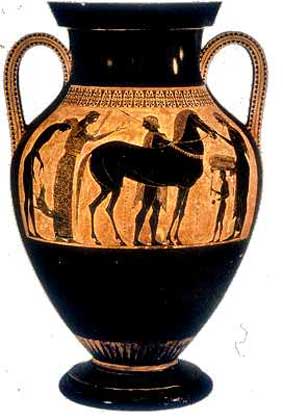 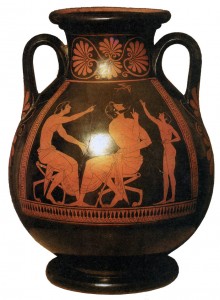 Как называется район, в котором изготовляли вазы?_________________________Как называются эти сосуды?______________________________________________Почему их так называют?_____________________________________________________________________________________________________________________________________Какие еще сосуды делали мастера – гончары Афин?_________________________________________________________________________________________________________________________________________Вариант 2Кто каждый день посещал рынок?_________________________________________Какие товары здесь можно было купить?___________________________________Кто следил за порядком на рынке?________________________________________Где отдыхали афиняне после прогулки по рынку?____________________________